FENOMENA PENGGUNAAN APLIKASI ONLINE TOKOPEDIA DI KALANGAN MAHASISWA UNPAS BANDUNGPHENOMENON TOKOPEDIA APPLICATION USAGE AMONG UNPAS STUDENTS BANDUNGOleh:Antya Pradinatika122050259USULAN PENELITIAN OUTLINEUntukMemperolehGelarSarjanaPada Program StudiIlmuKomunikasiFakultasIlmuSosialdanIlmuPolitikUniversitasPasundan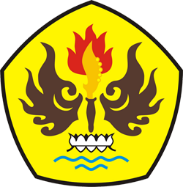 FAKULTAS ILMU SOSIAL DAN ILMU POLITIK UNIVERSITAS PASUNDAN BANDUNG2012